ИУМÆЙАГАХУЫРАДОН МУНИЦИПАЛОН БЮДЖЕТОН КУЫСТУАТИУМÆЙАГ АХУЫРАДЫ ДЗЕБЫСАТЫ Т.С. НОМЫЛ № 39 АСТÆУККАГ СКЪОЛА_____________________________________________________________________________МУНИЦИПАЛЬНОЕ  БЮДЖЕТНОЕ ОБЩЕОБРАЗОВАТЕЛЬНОЕ УЧРЕЖДЕНИЕСРЕДНЯЯ ОБЩЕОБРАЗОВАТЕЛЬНАЯ ШКОЛА №39 им. Т.С. ДЗЕБИСОВАПРИКАЗот  13 мая  2022г.                                                                                  № 58г.ВладикавказОб утверждении списка учебников 1-11-х классов, рекомендуемых к использованию Министерством образования и науки РФ (по федеральному перечню) в образовательном процессе в 2022/2023 учебном годуВ целях обеспечения эффективного образовательного процесса приказываю:Утвердить список учебников и учебных пособий 1-11-х классов, используемых в образовательном процессе в 2022/2023 учебном году.Дальнейшую работу проводить в соответствии с утвержденным перечнем списка учебников и учебных пособий 1-11-х классов                      (приложение 1, приложение 2).Контроль над исполнением данного приказа оставляю за собой.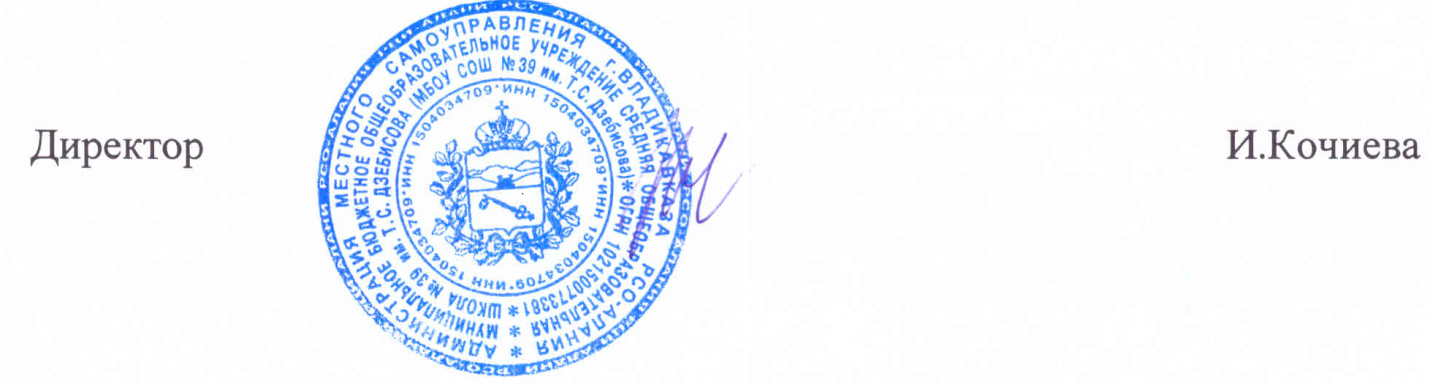 Приложение 1 к приказу от 13 мая 2022г. №58Перечень учебной литературы на  2022-2023 учебный  годМБОУ СОШ №39 им. Т.С.ДзебисоваПриложение 2 к приказу от 13 мая 2022г. №58 Перечень учебных пособий  на 2022-2023 учебный  год                         МБОУ СОШ №39 им. Т.С.Дзебисова.Предметы учебного планаКлассАвтор Наименование  учебникаПредметы учебного планаКлассАвтор Наименование  учебникаНачального основного образованиеАзбука1Горецкий В.Г., Кирюшкин В.А., Виноградская Л.А. и др. Азбука. В 2 частях.Русский язык1Рамзаева Т.Г.Русский язык2Рамзаева Т.ГРусский язык (в 2 частях) Ч.1.23Рамзаева Т.Г.Русский язык (в 2 частях) Ч.1.24Рамзаева Т.Г.Русский язык (в 2 частях) Ч.1.2Литературное чтение1Климанова Л.Ф., Горецкий В.Г.Литературное чтение. В 2 частях. Ч.1,22Климанова Л.Ф., Горецкий В.Г.Литературное чтение. В 2 частях. Ч.1,23Климанова Л.Ф., Горецкий В.Г.Литературное чтение. В 2 частях. Ч.1,24Климанова Л.Ф., Горецкий В.Г.Литературное чтение. В 2 частях. Ч.1,2Иностранный язык2Афанасьева О.В., Михеева И.В.Английский язык (в 2 частях) Ч.1,23Афанасьева О.В., Михеева И.В.Английский язык (в 2 частях) Ч.1,24Афанасьева О.В., Михеева И.В.Английский язык (в 2 частях) Ч.1,2Математика1Моро М.И., Волкова С И., Степанова С.В.Математика. В 2 частях Ч.1,22Моро М.И., Волкова С И., Степанова С.В.Математика. В 2 частях Ч.1,23Моро М.И., Волкова С И., Степанова С.В.Математика. В 2 частях Ч.1,24Моро М.И., Волкова С И., Степанова С.В.Математика. В 2 частях Ч.1,2Окружающий мир1Плешаков А.А.Окружающий мир. В 2 частях Ч.1,22Плешаков А.А.Окружающий мир. В 2 частях Ч.1,23Плешаков А.А.Окружающий мир. В 2 частях Ч.1,24Плешаков А.А.Окружающий мир. В 2 частях Ч.1,2Шахматы3Прудникова Е.А.,Волкова Е.И.Шахматы в школе4Прудникова Е.А.,Волкова Е.И.Шахматы в школеОРКСЭ4Шемшурина А.А.Основы религиозных культур и светской этики. Основы светской этикиОсновное общее образованиеРусский язык5Ладыженская Т.А., Баранов М.Т.Русский язык (в 2 частях) Ч.1,26Ладыженская Т.А., Баранов М.Т.Русский язык (в 2 частях) Ч.1,27Ладыженская Т.А., Баранов М.Т.Русский язык 8Бархударов С.Г.Русский язык 9Бархударов С.Г.Русский язык Литература5Коровина В.Я., Журавлев В.П., Коровин В.ИЛитература.В 2 ч. Ч.1,26Полухина В.П., Коровина В.Я., Журавлев В.П. и др. / Под ред. Коровиной В.Литература.В 2 ч. Ч.1,27Коровина В.Я., Журавлев В.П., Коровин В.ИЛитература.В 2 ч. Ч.1,28Коровина В.Я., Журавлев В.П., Коровин В.ИЛитература.В 2 ч. Ч.1,29Коровина В.Я., Журавлев В.П., Коровин В.ИЛитература.В 2 ч. Ч.1,2Иностранный язык5Афанасьева О.В., Михеева И.В., БарановаАнглийский язык.В 2 частях Ч.1,26Афанасьева О.В., Михеева И.В., БарановаАнглийский язык.В 2 частях Ч.1,27Афанасьева О.В., Михеева И.В., БарановаАнглийский язык.В 2 частях Ч.1,28Афанасьева О.В., Михеева И.В., БарановаАнглийский язык.В 2 частях Ч.1,29Афанасьева О.В., Михеева И.В., БарановаАнглийский язык.В 2 частях Ч.1,2Математика5Никольский С.М.,Потапов Н.К. Математика.6Никольский С.М.,Потапов Н.К. Математика.Алгебра7Никольский С.М.,Потапов Н.К.Алгебра8Никольский С.М.,Потапов Н.К.Алгебра9Никольский С.М.,Потапов Н.К.АлгебраГеометрия7-9Атанасян Л.С., Бутузов В.Ф., Кадомцев С.Б. и др.Геометрия 7-9 кл.Информатика и ИКТ7Босова Л.Л., Босова А.Ю. Информатика и ИКТ8Босова Л.Л., Босова А.Ю. Информатика и ИКТ9Босова Л.Л., Босова А.Ю. Информатика и ИКТФизика7Перышкин А.В.Физика8Перышкин А.В.Физика9Перышкин А.В.ФизикаХимия8Габриелян О.С. , Остроумов И.Г., Сладков С.А.Химия9Габриелян О.С. , Остроумов И.Г., Сладков С.А.ХимияВсеобщая История5Вигасин А.А., Годер Г.И.История Древнего мира6Агибалова Е.В., Донской Г.М.Всеобщая история. История Средних веков7Юдовская А.Я., Баранов П.А.Всеобщая история. История Нового времени.8Юдовская А.Я., Баранов П.А.Всеобщая история. История Нового времени.9ЮдовскаяА.Я.,БарановВсеобщая история. Новейшая история.История России6Арсентьев Н.М., Данилов А.А., Стефанович П.С., и др.История России. В 2 частях. Ч.1,27Арсентьев Н.М., Данилов А.А., Курукин И.В., и дрИстория России. В 2 частях. Ч.1,28Арсентьев Н.М., Данилов А.А., Курукин И.В., и др История России. В 2частях. Ч.1,29Арсентьев Н.М., Данилов А.А., Левандовский А.А. История России. В 2частях. Ч.1,2Обществознание6Котова О.А., Лискова Т.А.Обществознание.7Котова О.А., Лискова Т.А.Обществознание.8Боголюбов Л.Н., Городецкая Н.И., Иванова Л.Ф.Обществознание.9Боголюбов Л.Н.,  Матвеев А.И., Жильцова Е.И.Обществознание.География5-6Алексеев А.И., Николина В.В., Липкина Е.К.География. 7Алексеев А.И., Николина В.В., Липкина Е.К.География. В 2 частях.8Алексеев А.И., Николина В.В., Липкина Е.КГеография.9Домогацких Е.М., Алексеевский Н.И.География.Биология5Пономарева И.Н., Николаев И.В., Корнилова О.АБиология.6Пономарева И.Н., Корнилова О.А., Кучменко В.СБиология.7Пономарева И.Н., Корнилова О.А., Кучменко В.СБиология.8Пономарева И.Н., Корнилова О.А., Кучменко В.С.Биология.9Пономарева И.Н., Корнилова О.А., Чернова Н.М.Биология.Технология5Тищенко А.Т, Симоненко В.Д.Технология. Индустриальные технологии.5Синица Н.В., Симоненко В.Д.Технология. Технологии ведения дома.6Тищенко А.Т, Симоненко В.Д.Технология. Индустриальные технологии.6Синица Н.В., Симоненко В.Д.Технология. Технологии ведения дома.7Тищенко А.Т, Симоненко В.Д.Технология. Индустриальные технологии.7Синица Н.В., Симоненко В.Д.Технология. Технологии ведения дома.8Симоненко В.Д., Электов А.А., Гончаров Б.А.Технология.ОБЖ9Аюбов Э.Н., Прищепов Д.З., Муркова М.В. Основы безопасности жизнедеятельностиОсновы финансовой деятельности8-9Чумаченко В.В., Горяева А.П.,Основы финансовой деятельностиСреднее общее образованиеРусский язык10-- 11Власенков А.П., Рыбченкова Л.М. Русский язык. Литература10Зинин С.А., Сахаров В.И.Литература  В 2 частях. Ч.1,211Зинин С.А., Чалмаев В.А.Литература  В 2 частях. Ч.1,2Иностранный язык10Афанасьева О.В., Михеева И.В.Английский язык.11Афанасьева О.В., Михеева И.В.Английский язык.10-11Григорьева Е.Я., Горбачёва Е.Ю.Французский языкАлгебра10Никольский СМ., Потапов М.К., Решетников Н.Н. и др.Алгебра и начала математического анализа.(базовый и углубленный уровень).11Никольский СМ., Потапов М.К., Решетников Н.Н. и др.Алгебра и начала математического анализа.Геометрия10-- 11АтанасянЛ.С.,,Бутузов В.Ф.Геометрия .10-11кл.Информатика и ИКТ10Поляков К.Ю.,Ерёмин Е.А.Информатика. В 2 частях11Поляков К.Ю.,Ерёмин Е.А.Информатика.В 2 частях.Физика10Мякишев Т.Я., Буховцев Б.Б., Сотский Н.Н. / Под ред. Парфентьевой Н.А.Физика (базовый уровень).11Мякишев Г.Я., Буховцев Б.Б., Чаругин В.МФизика (базовый уровень).Химия10Габриелян О.С. , Остроумов И.Г., Сладков С.А.Химия (базовый уровень11Габриелян О.С. , Остроумов И.Г., Сладков С.А.Химия (базовый уровеньВсеобщая История10-11Загдалин Н.В., Белоусов Л.С. Всеобщая история. Новейшая история (базовый  уровень)История России10Никонов В.А, Девятов С.В. История России в 2х частях11Кириллов В.В., Бравина М.А.История России Обществознание10Боголюбов Л.Н.Обществознание (базовый уровень11Боголюбов Л.Н/Обществознание (базовый уровеньГеография10-- 11Домогацких Е.М., Алексеевский Н.И.География. В 2 частях (базовый уровень).Биология10Пономарева И.Н., Корнилова О.А., Лощилина Т.Е. Биология (базовый уровень).11Пономарева И.Н., Корнилова О.А., Лощилина Т.Е., Ижевский П.В Биология (базовый уровень).Основы безопасности жизнедеятельности10Смирнов А.Т., Хренников Б.О.Основы безопасности жизнедеятельности (базовый уровень)Астрономия10-11Чаругин В.М.АстрономияНРКНРКНРКНРКНРКПредметАвтор/ авторский коллективНаименование учебного пособияКлассНаименование издателя (-ей) учебного пособияОсет. языкДзтиева Э, Сидакова А.«Абетæ» 1СЕМОсет.языкКорнаева З. В.«Дзурæм æмæ кæсæм иронау» (как второй)1СЕМОсет. языкКорнаева З. В.«Дзурæм æмæ кæсæм иронау» (2 части)(как второй)2СЕМОсет. языкДзампаева Л. Г.«Ирон æвзаг» 2СЕМОсет. языкКорнаева З. В.«Дзурæм æмæ кæсæм иронау» (как второй)3СЕМОсет.языкДзампаева Л. Г.«Ирон æвзаг» 3СЕМОсет. языкСаламова  Л. Д.«Иронæвзаг» 4СЕМОсет. языкБитарова Р. А.«Дзурæм æмæ кæсæм иронау» (как второй)4СЕМОсет. языкДзодзикова З.Б.«Ирон æвзаг» 5СЕМОсет. языкКалаева М. А.«Дзурæм æмæ кæсæм иронау» (как второй5СЕМОсет. языкКокаева Л.Х.«Ирон æвзаг» 6СЕМОсет. языкДзодзикова З.Б."Ирон æвзаг» (как второй)6СЕМОсет. языкКолиева И.Н.«Ирон æвзаг» 7СЕМОсет. языкБибаева М.В.«Ирон æвзаг» (как второй)7СЕМОсет. языкКудзоева А.Ф.«Ирон æвзаг» (как второй)» 8СЕМОсет. языкДзасохова Ф. К.«Иронæвзаг» 8СЕМОсет. языкПухова Л.Р.«Ирон æвзаг» 9СЕМОсет. языкБоллоева Е. М.«Ирон æвзаг» (как второй)9СЕМОсет.языкЦаллагова  С. Ю.«Ирон æвзаг» (как второй)10СЕМОсет.языкКудзоева А. Ф. «Ирон æвзаг» (как второй)» 11СЕМОсет.лит-раДзапароваЗ. Г.«Кæсыны чиныг» 2СЕМОсет.лит-раДзапароваЗ. Г. «Кæсыны чиныг» 3СЕМОсет.лит-раТуаева Л. А.«Кæсыны чиныг» 4СЕМОсет.лит-раГаздарова А. Х.«Ирон литерæтурæ» Хрестоматия 5СЕМОсет.лит-ураДзасохова Ф. К.«Ирон литерæтурæ» Хрестоматия6СЕМОсет.лит-раГаздарова А. Х., Дзапарова З.Г.«Ирон литерæтурæ» Хрестоматия7ИРОсет.лит-раДжикаев Ш. Ф.«Ирон литерæтурæ» Хрестоматия8ИРОсет.лит-раДжусоевН. Г.«Ирон литерæтурæ» Учебник9ИРистория ОсетииБлиев М.М., Бзаров Р.С. История Осетии11ИРгеография ОсетииБадов А.Д., Дряев М.Р. География Республики Северной Осетии-Алания8-9 кл.ИРТКОГазданова В. С.СЭМ